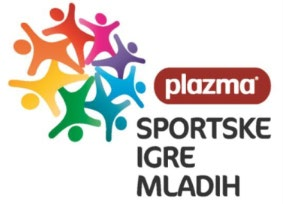 SPORTSKE IGRE MLADIH 2022 - TURNIR U TENISUVIROVITICA  19-20.02.2022 PROPOZICIJE NATJECANJA:LOKACIJA: TC VIROVITICA, Sportski centar VIROEXPO , Trg Ljudevita Patačića 1
33 000 Virovitica , (tri terena u dvorani , brza podloga)PRIJAVE: Prijaviti  se  mogu  igrači i igračice bez obzira na to jesu li ili nisu članovi nekog sportskog ili školskog kluba i to iz područja cijele RH. Prijave su ograničene za svaku kategoriju! U ždrijeb ulaze igrači i igračice prema vremenu prijave dok se ne popuni kvota za turnir. Svi ostali koji nisu ušli u turnir zbog kasnije prijave mogu sudjelovati na turnirima koji će se održati na vanjskim terenima ovisno o mjestu prebivališta.VRIJEME I NAČIN PRIJAVE: najkasnije do utorka 16.02.2022.  ISKLJUČIVO NA OBRAZAC SPORTSKIH IGARA MLADIH www.igremladih.hr . Do 1.2. će link biti aktivan.OSOBNE PRIJAVE: na teniskom centru VIROVITICA pola sata prije početka igranja!NARANČASTA GRUPA:Dječaci i djevojčice 19.02.(subota) u 8.00 sati (početak igranja oko 8.30)ZELENA GRUPADječaci 19.02. (subota) u 12.00 sati (početak igranja oko 12.30)Djevojčice 19.02 (subota) u 14.00 sati (početak igranja oko 14.30)PLAVA GRUPADječaci 20.02.(nedjelja) u 8.00 sati (početak igranja oko 8.30)Djevojčice 20.02.(nedjelja) u 10.00 sati (početak igranja oko 10.30)ŽUTA GRUPADječaci i djevojčice 20.02.(nedjelja) u 15.00 sati (početak igranja oko 15.30)Napomena: OVISNO O BROJU PRIJAVA VRIJEME POČETKA TURNIRA MOŽE SE PROMIJENITIObavijest o promjeni termina šaljemo na e-mail sudionika i objavljujemo na webu Sportskih igara mladih, na stranici kluba TK FUTUR –www.tenis-lav.hr i F.B. stranici kluba (Teniski Klub Futur). Također, eventualne promjene šaljemo na mail svakog igrača!NATJECATELJSKE GRUPE:- narančasta grupa –  igrači/ce 2013. i mlađi (mlađi kadeti) – narančasta lopta- zelena grupa - igrači/ce 2012. i mlađi (kadeti) – zelena lopta- plava grupa - igrači/ce 2010.  i mlađi (mlađi juniori) – žuta lopta- žuta grupa - igrači/ce 2008.  i mlađi (juniori) – žuta loptaNAGRADE: Osigurava organizator.Pobjednici svake kategorije odlaze na državnu završnicu u Split. Osiguran prijevoz, smještaj i prehrana za natjecatelje i pratnju (trener ili roditelj). LOPTICE: HEADPRIJAVNINA: Nema prijavnine – natjecanje je za sve sudionike potpuno besplatnoINFORMACIJE: 095-389-2200 , futurtennis@gmail.com, www.igremladih.hr